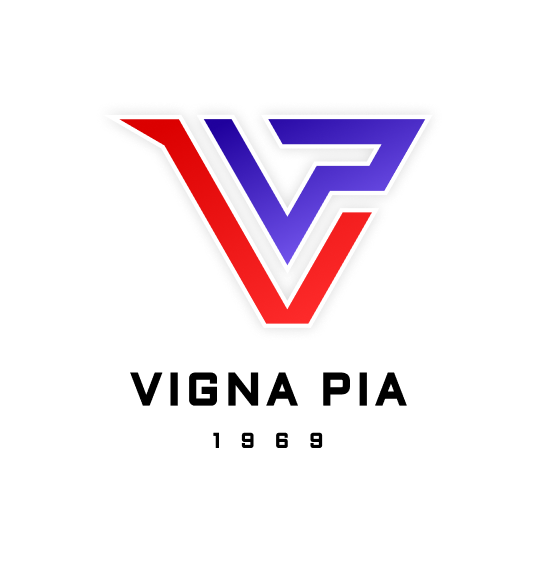 SUMMER CAMP 2023Richiesta di iscrizione Summer Camp Hotel Magrelli “Monte Meraviglia” - Cascia (PG)Nome……………………………………………………………………………………………………………Cognome………………………………………………………………………………………………………Nato il…………………………a……………………………………………………………………………....Residente in…………………………………Via………………………………………………cap……….. Contatti: Telefono………………………….Mail………………………………………………………………………. Eventuali allergie o intolleranze alimentari (allegare certificato)…………………………………………………………………………..................................................................................................................................................................................................................DESIDERO PARTECIPARE AL SUMMER CAMP VIGNA PIA 2023          I periodo dal 25 giugno al 1 luglio:                        			 SIbasket : nati dal 2011 al 2014 – calcio dal 2006 al 2014 – volley dal 2011 al 2014II periodo dal 9 al 15 luglio							SIbasket: nati dal 2006 al 2010 – volley dal 2006 al 2010La quota del camp è di euro 550,00 e comprende:Soggiorno e pensione completa ( pranzo, cena, colazione , acqua ai pasti) in stanze doppie, triple e quadruple, a secondo della disponibilità dell’Hotel, dal pranzo del 25 giugno alla colazione del 1 luglio ( I periodo) e dal pranzo del 9 luglio alla colazione del 15 luglio (II periodo).APD Vigna Pia si rende disponibile ad organizzare viaggio di andata e ritorno con Pullman Gran Turismo al costo aggiuntivo di 40 euro da versare  insieme all’anticipo previsto.Assicurazione contro infortuni per tutta la durata del camp Kit del camp comprensivo di 2  t-shirt  e  1 saccaNella serata finale saranno premiati i partecipanti che si sono particolarmente distinti durante il CampAllenamenti sportivi per 2 volte al giorno presso struttura sportiva, attività ricreative (calcetto piscina Beach Volley) Tornei vari. Gli atleti saranno assistiti H24 da uno staff altamente qualificato.La quota del camp non  comprende:Consumazioni e servizi extra (servizio lavanderia, consumazioni al bar di ogni genere, servizio giornali ,..).Eventuali consumazioni e servizi extra (non precedentemente autorizzati) dovranno essere saldati direttamente dal fruitore al momento della richiesta.Ciascun partecipante, non tesserato per la società APD Vigna Pia, dovrà consegnare un  certificato medico adeguato alle disposizioni di legge del momento. Sarà rispettata la normativa anti-Covid in vigore durante il periodo del camp.SETTIMANA DI CAMP CON PULLMAN ( € 590 – dal 2° figlio € 540 )I periodo anticipo di € 230 entro il 9 aprile 2023 ed il saldo di 360 entro il 11 giugno 2023dal 2° figlio anticipo di € 220 entro il 9 aprile 2023 ed il saldo di € 320 entro il 11 giugno 2023II periodo anticipo di € 230 entro il 16 aprile 2023 ed il saldo di 360 entro il 25 giugno 2023dal 2° figlio anticipo di € 220 entro il 16 aprile 2023 ed il saldo di € 320 entro il 25 giugno 2023SETTIMANA DI CAMP SENZA PULLMAN ( € 550 – dal 2° figlio € 500 ) I periodo anticipo di € 190 entro il 9 aprile 2023 ed il saldo di 360 entro il 11 giugno 2023dal 2° figlio anticipo di € 190 entro il 9 aprile 2023 ed il saldo di € 310 entro il 11 giugno 2023II periodo anticipo di € 190 entro il 16 aprile 2023 ed il saldo di 360 entro il 25 giugno 2023dal 2° figlio anticipo di € 190 entro il 16 aprile 2023 ed il saldo di € 310 entro il 25 giugno 2023I pagamenti possono essere effettuati tramite bonifico bancario intestato a:APD Vigna Pia Banca Intesa S. Paolo IBAN IT63U0306905245100000002775Causale: “Nome e Cognome del partecipante  - “Summer Camp”L’organizzazione del Camp rilascerà regolare quietanza dell’avvenuto pagamento.Inviare copia della ricevuta del pagamento effettuato e scheda di iscrizione firmata a: segreteria@vignapia.com o tramite il form presente sul sito.I Sottoscriventi dichiarano di aver preso visione del foglio informativo in tutti i suoi punti e di accettarlo integralmente.Si autorizza APD Vigna Pia ed i suoi  eventuali Sponsor Ufficiali  ad utilizzare video e foto dei partecipanti del Camp anche a fini pubblicitari da inserire nei propri siti  e sulle sue pagine Social.Data………………………………… Firma dei genitori ……………………………………………………………………Compilare in stampatello ed inviare per  email a : segreteria@vignapia.com